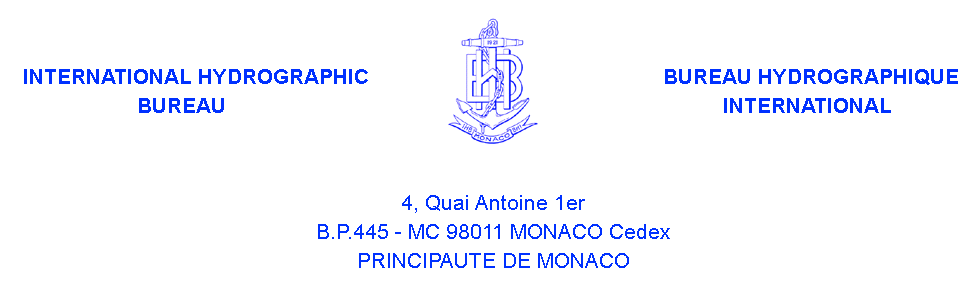 PROCEDURE 7 provides guidelines and rules to the candidate application for courses, technical workshops, seminars and financial assistance when in the modality of open call (announced by Circular Letter and open to all the Regional Hydrographic Commissions).Explanation:Part 1 of this document contains the standardized procedure that must be followed by all candidates of provision projects funded by the CB Fund. Part 2 of this document provides the application model to be filled by the IHB or Project Leader and by the candidates for courses, technical workshops, seminars and financial assistance of any CBSC funded activity. 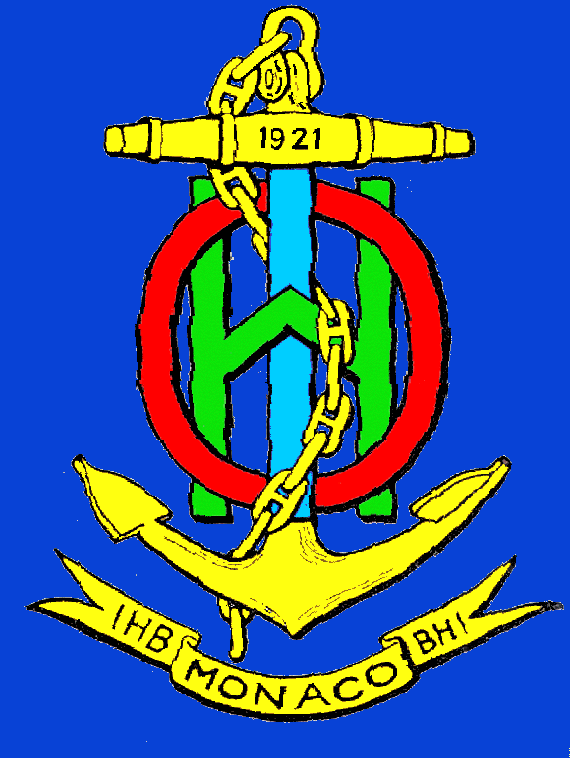 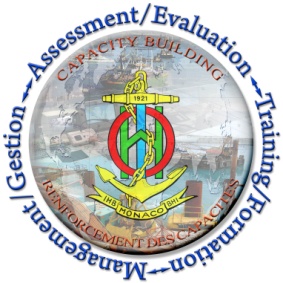 All the candidates to receive support from the CB Fund must follow this procedure. The support is intended for candidates to attend courses, technical workshops and seminars, or to receive financial assistance, according to the CB procedures.Provision and assistance announcementThe approved CB provision and assistance will be announced by Circular Letter (CL) to all IHO Member States, and to relevant non-Member States, when appropriate. The CL will also provide additional information to the application, as well as the application deadline..Application phaseThe candidates that fulfill the requirements of the provision or assistance will completely fill in the form and return it back to the address specified in the form. In the case of assistance is needed, the applicant or its organization can get in contact with the CBSC Secretary for further information.The form is a Word document with fillable fields. Fill in the fields and return the form to the CBSC Secretary via email preferably. In case this does not work please print and return via fax.Selection phaseThe selection phase will be conducted according the CBSC procedures and rules. The selection will then be announced by CL, informing selectees' names and further information when necessary.Assessment:The project assessment will be done according to Procedure 5.IHO CAPACITY BUILDING PROJECTCANDIDATE APPLICATION FORMAttachment: Candidate's Curriculum VitaeSTATEMENT BY THE NATIONAL HYDROGRAPHER OrAPPROPRIATE NATIONAL AUTHORITYThe Hydrographer () of   requests the IHB to consider this Application Form and confirms that he/she is fully aware of the following conditions which apply to this application: The candidate (if selected) once the training has been successfully completed, he/she will continue to work in the field of the training received.The IHO Capacity Building Fund will support the items so agreed and indicated in the relevant Circular Letter or Invitation Letter. Insurances, visa and any other expenses are not covered by the IHO Capacity Building Fund. They are the responsibility of the institution submitting the application. Should a selected candidate not be able to participate in the course for any reason he/she will be replaced by a candidate from the waiting list and NOT by an applicant from the same country.Passport and Visa are the responsibility of the applicant or the applicant’s administration. Where the IHB is informed less than 1 month before the start of the course that a selected candidate is unable to participate  in the course, his/her sponsoring institution will be required to refund the  IHO Capacity Building Fund any expenses already incurred by the IHB.  The Application Form should reach the IHB no later than  and should be addressed to:CBSC SecretaryInternational Hydrographic BureauEmail: adcc@iho.int with copy to info@iho.int or Fax:  +377 93 10 81 40CAPACITY BUILDING SUB-COMMITTEEPROCEDURE 7 APPLICATION FOR COURSES, TECHNICAL WORKSHOPS, SEMINARS AND FINANCIAL ASSISTANCE1. Project characteristics (filled by the IHB or project leader)1. Project characteristics (filled by the IHB or project leader)1. Project characteristics (filled by the IHB or project leader)Type of project:Type of project:Name of the project:Name of the project:Venue:Venue: -  - Period:Period:From  to 2. Personal information (filled by applicant)2. Personal information (filled by applicant)2. Personal information (filled by applicant)Title:Family name:First name:Nationality:Date of birth:Place of birth:3. Address direction (filled by applicant)3. Address direction (filled by applicant)3. Address direction (filled by applicant)Address:Address:Address: –  – Address:Telephone:() () Fax:() () e-mail4. Present position and description of duties (filled by applicant)4. Present position and description of duties (filled by applicant)4. Present position and description of duties (filled by applicant)5. Experience in Hydrography and Cartography (filled by applicant)5. Experience in Hydrography and Cartography (filled by applicant)5. Experience in Hydrography and Cartography (filled by applicant)6. Candidate's future plans for application of the training/participation (filled by applicant)6. Candidate's future plans for application of the training/participation (filled by applicant)6. Candidate's future plans for application of the training/participation (filled by applicant)7. Date and signature of the applicant7. Date and signature of the applicant7. Date and signature of the applicantDate: Name: Signature: